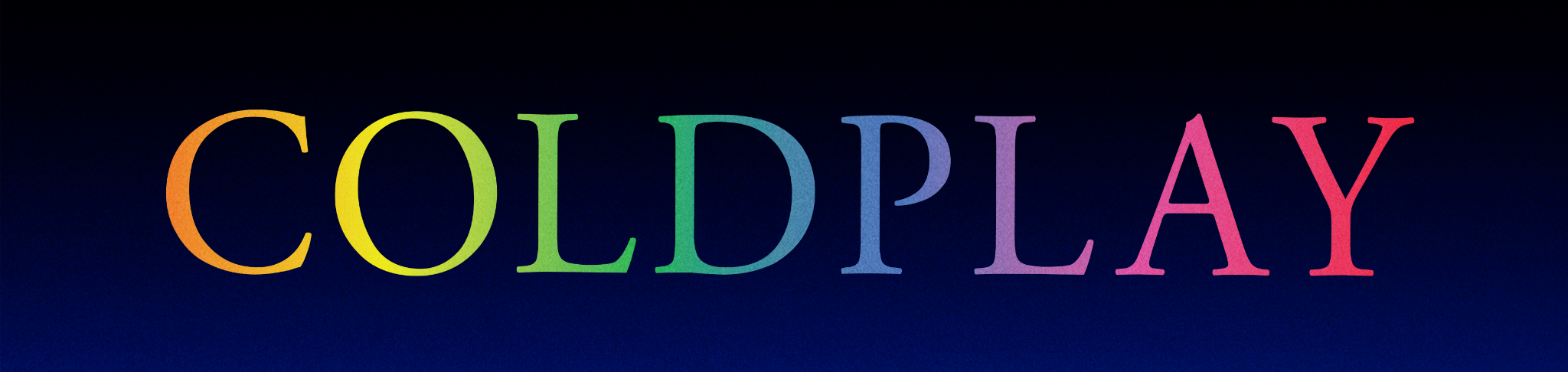 COLDPLAY JOINED ON STAGE BY H.E.R. FOR FINAL SHOW OF SOLD OUT U.S. LEG OF MUSIC OF THE SPHERES WORLD TOUR
Photograph: Stevie Rae Gibbs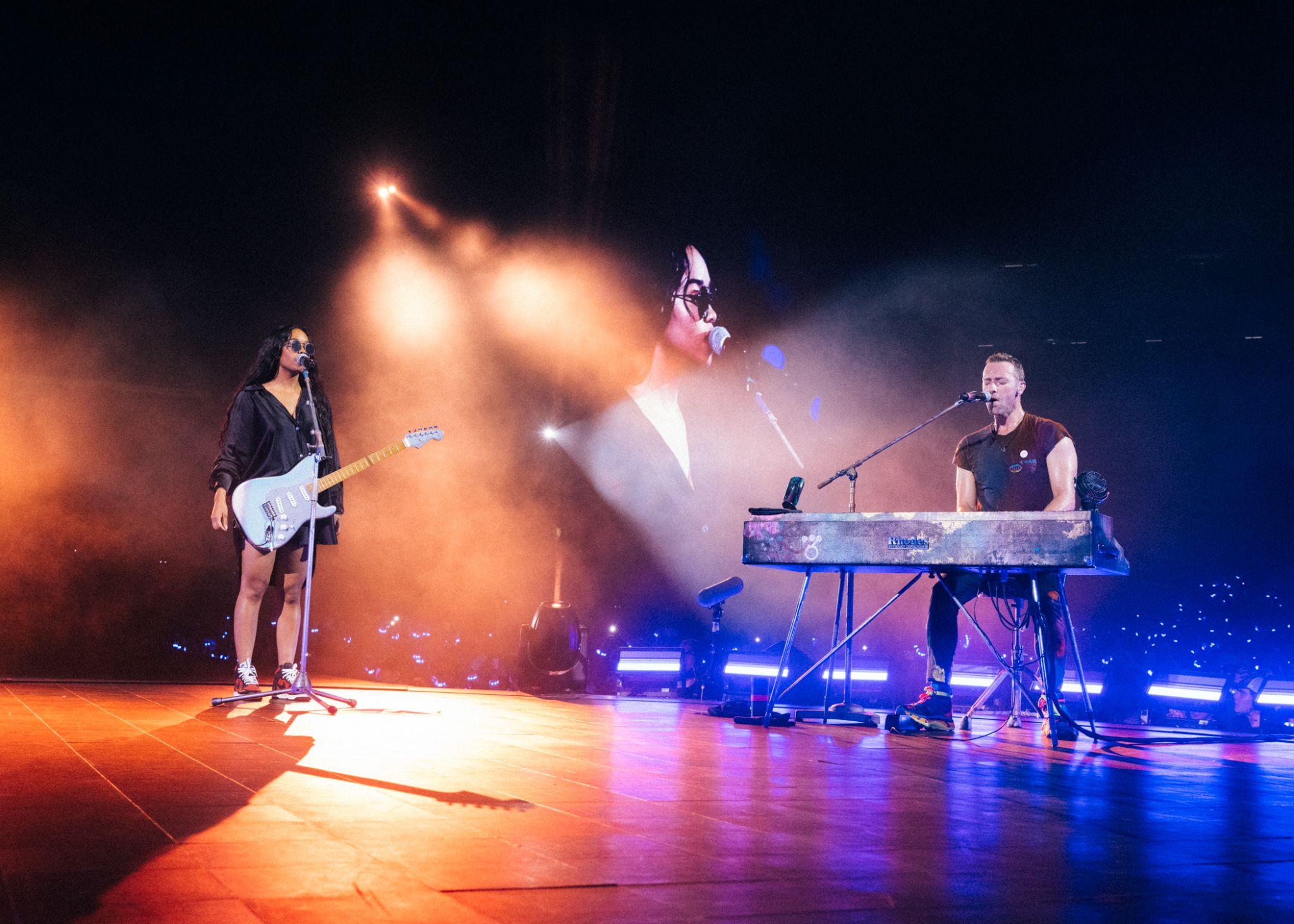 “Pure joy” – HOUSTON CHRONICLE
“Crank the joy meter past 11” – BILLBOARD
“A post-pandemic triumph” – SAN FRANCISCO GATE“One of the best live music performances that I've ever experienced” – HOUSTON PRESSLast night, Coldplay played the final show of the hugely successful U.S. leg of their record-breaking Music Of The Spheres World Tour to 55,000 fans at Tampa’s Raymond James Stadium. They were joined on stage by Grammy-winning artist H.E.R., who duetted with the band on their recent single, Let Somebody Go (singing Selena Gomez’s parts from the studio version). H.E.R. has been the main support on the Latin American and U.S. legs of the tour, and will play further shows with Coldplay in Europe this summer. << Click here for free-to-use hi-res images >>
Photograph: Stevie Rae Gibbs 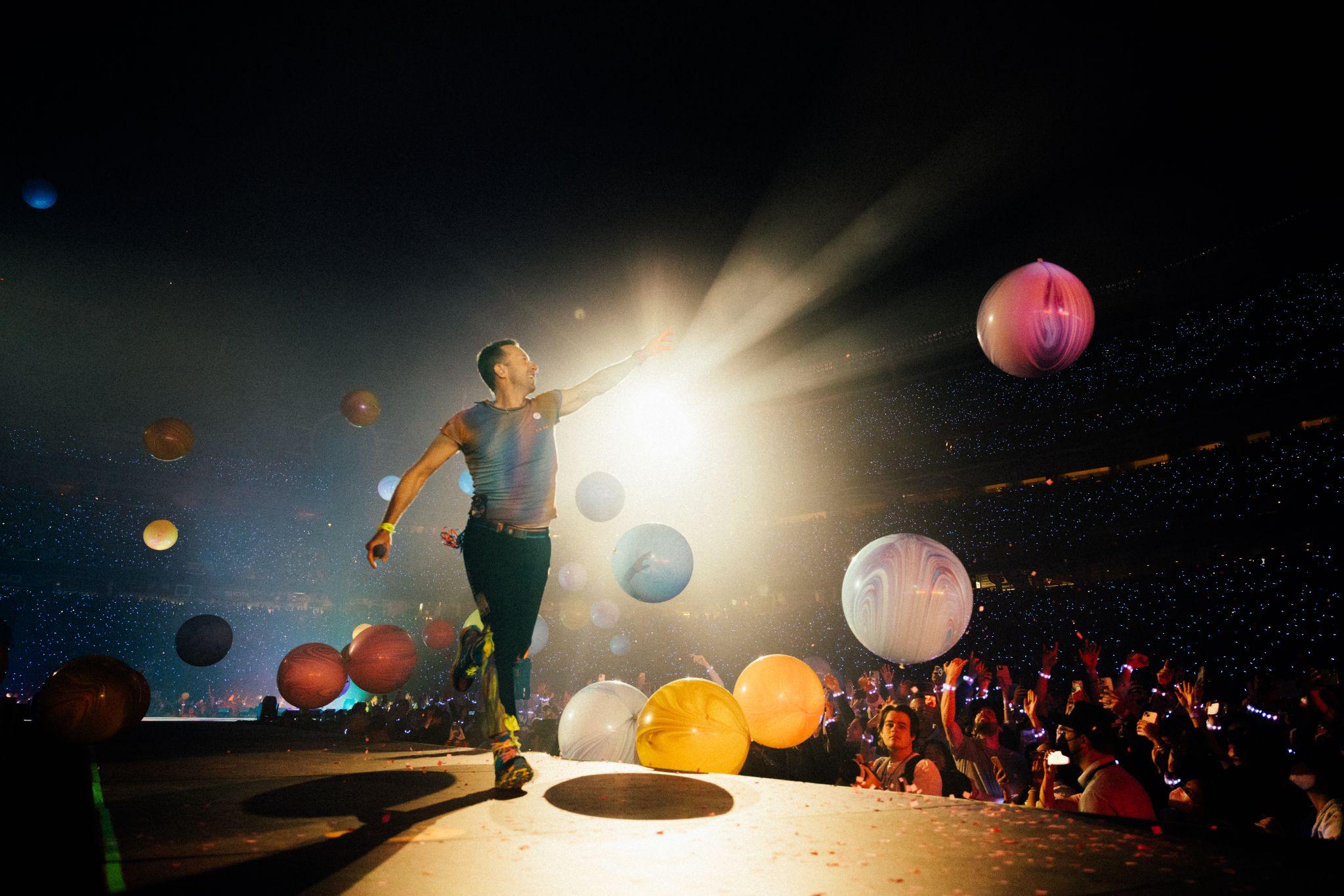 The twelve U.S. stadium dates saw the band play to a combined audience of 600,000 in Dallas, Houston, Phoenix, Santa Clara, Chicago, Washington DC, East Rutherford, Atlanta and Tampa. Celebrating the release of the band’s current album Music Of The Spheres, the show featured their recent hits My Universe, Higher Power and Let Somebody Go alongside classics including Yellow, Clocks, Fix You, Viva La Vida and Adventure Of A Lifetime. Along the way, the band also welcomed a host of surprise special guest performers to share the stage with them, including Bruce Springsteen, Kelly Rowland, Kylie Minogue and Lupe Fiasco.More than 3.8 million tickets have now been sold for the tour, which reaches Europe on July 2, when the band will play the first of three sold out shows at Frankfurt’s Deutsche Bank Park stadium. They will then perform in Poland, France, Belgium and the UK, with a run of dates including four sold out nights at both Paris’s Stade de France and Brussels’ King Baudouin Stadium, and six sold out nights at London’s iconic Wembley Stadium. Coldplay will then head to Latin America in the autumn for the tour’s second leg in the region, following shows in March / April 2022. For the upcoming concerts, the band have smashed several records, including most dates by a single artist at Estadio Nacional, Santiago (4 shows); Allianz Parque, São Paulo (6 shows); and River Plate, Buenos Aires (an incredible 10 shows). The tour is accompanied by a comprehensive set of sustainability initiatives which includes the following commitments:A show powered by 100% renewable energy in almost all locationsPower bikes and kinetic dancefloors allowing fans to help power the showSolar panels at every show Pledge to cut tour emissions by 50%One tree planted for every ticket soldIncentives to encourage fans to travel to shows by green transport The band also secured discounts on public transport in several of the U.S. cities to host the recent shows. Last week, Coldplay’s Chris Martin spoke to NBC’s TODAY about the sustainability initiatives: watch here. Full details of the band’s initiatives can be seen at coldplay.com/sustainability. The full list of the band’s upcoming shows, including support acts, is below. Further dates are expected to be announced soon. JULY2: Frankfurt, DE - Deutsche Bank Park (Support: H.E.R. + Alli Neumann) SOLD OUT3: Frankfurt, DE - Deutsche Bank Park (Support: H.E.R. + Alli Neumann) SOLD OUT 5: Frankfurt, DE - Deutsche Bank Park (Support: London Grammar + Alli Neumann) SOLD OUT 8: Warsaw, PL - PGE Narodowy (Support: H.E.R. + Mery Spolsky) SOLD OUT 10: Berlin, DE - Olympiastadion Berlin (Support: London Grammar + Zoe Wees) SOLD OUT12: Berlin, DE - Olympiastadion Berlin (Support: H.E.R. + Zoe Wees) SOLD OUT13: Berlin, DE - Olympiastadion Berlin (Support: H.E.R. + Alli Neumann) SOLD OUT16: Paris, FR - Stade de France (Support: H.E.R. + GAUMAR) SOLD OUT17: Paris, FR - Stade de France (Support: H.E.R. + GAUMAR) SOLD OUT19: Paris, FR - Stade de France (Support: London Grammar + Lous and the Yakuza) SOLD OUT20: Paris, FR - Stade de France (Support: London Grammar + Lous and the Yakuza) SOLD OUTAUGUST5: Brussels, BE - King Baudouin Stadium (Support: H.E.R. + Lous and the Yakuza)  SOLD OUT6: Brussels, BE - King Baudouin Stadium (Support: H.E.R. + Lous and the Yakuza)  SOLD OUT8: Brussels, BE - King Baudouin Stadium (Support: London Grammar + Lous and the Yakuza)  SOLD OUT9: Brussels, BE - King Baudouin Stadium (Support: London Grammar + Lous and the Yakuza)  SOLD OUT12: London, UK - Wembley Stadium (Support: H.E.R. + Griff) SOLD OUT13: London, UK - Wembley Stadium (Support: H.E.R. + Griff)  SOLD OUT16: London, UK - Wembley Stadium (Support: London Grammar + Ibibio Sound Machine)  SOLD OUT17: London, UK - Wembley Stadium (Support: H.E.R. + Ibibio Sound Machine) SOLD OUT19: London, UK - Wembley Stadium (Support: London Grammar + Laura Mvula) SOLD OUT20: London, UK - Wembley Stadium (Support: London Grammar + Laura Mvula) SOLD OUT23: Glasgow, UK - Hampden Park Stadium (Support: H.E.R. + Nina Nesbitt) SOLD OUT24: Glasgow, UK - Hampden Park Stadium (Support: London Grammar + Nina Nesbitt) SOLD OUTSEPTEMBER10: Rio De Janeiro, BR - Rock in Rio Festival SOLD OUT13: Lima, PE - Estadio Nacional (Support: Camila Cabello) SOLD OUT14: Lima, PE - Estadio Nacional (Support: Camila Cabello) SOLD OUT16: Bogotá, CO - Estadio El Campín (Support: Camila Cabello) SOLD OUT17: Bogotá, CO - Estadio El Campín (Support: Camila Cabello) SOLD OUT20: Santiago, CL - Estadio Nacional (Support: Camila Cabello)  SOLD OUT21: Santiago, CL - Estadio Nacional (Support: Camila Cabello) SOLD OUT23: Santiago, CL - Estadio Nacional (Support: Camila Cabello) SOLD OUT24: Santiago, CL - Estadio Nacional (Support: Camila Cabello) SOLD OUTOCTOBER11: Rio De Janeiro, BR - Estadio Nilton Santos Engenhao (Support: H.E.R.) SOLD OUT12: Rio De Janeiro, BR - Estadio Nilton Santos Engenhao (Support: H.E.R.) SOLD OUT15: São Paulo, BR - Allianz Parque (Support: H.E.R.) SOLD OUT16: São Paulo, BR - Allianz Parque (Support: H.E.R.) SOLD OUT18: São Paulo, BR - Allianz Parque (Support: H.E.R.) SOLD OUT19: São Paulo, BR - Allianz Parque (Support: H.E.R.) SOLD OUT21: São Paulo, BR - Allianz Parque (Support: H.E.R.) SOLD OUT22: São Paulo, BR - Allianz Parque (Support: H.E.R.) SOLD OUT25: Buenos Aires, AR - Estadio River Plate (Support: H.E.R.) SOLD OUT26: Buenos Aires, AR - Estadio River Plate (Support: H.E.R.) SOLD OUT28: Buenos Aires, AR - Estadio River Plate (Support: H.E.R.) SOLD OUT29: Buenos Aires, AR - Estadio River Plate (Support: H.E.R.) SOLD OUTNOVEMBER1: Buenos Aires, AR - Estadio River Plate (Support: H.E.R.)2: Buenos Aires, AR - Estadio River Plate (Support: H.E.R.)4: Buenos Aires, AR - Estadio River Plate (Support: H.E.R.)5: Buenos Aires, AR - Estadio River Plate (Support: H.E.R.)7: Buenos Aires, AR - Estadio River Plate (Support: H.E.R.)8: Buenos Aires, AR - Estadio River Plate (Support: H.E.R.)For more information please visit Coldplay.com or contact:Sheila Richman | sheila.richman@atlanticrecords.com Ted Sullivan | ted.sullivan@atlanticrecords.comGabrielle Reese (Tour) | gabrielle.reese@atlanticrecords.com